Publicado en Barcelona el 26/07/2016 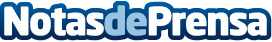 Aprender inglés en la playa de BarcelonaEl inglés no tiene porque ser aburrido, para demostrarlo el pasado viernes 15 de Julio se realizó un evento sin precedentes: la escuela de inglés Callan School realizó demostraciones de su método en la playa de BarcelonaDatos de contacto:ArturoMarketing Callan SchoolNota de prensa publicada en: https://www.notasdeprensa.es/aprender-ingles-en-la-playa-de-barcelona Categorias: Idiomas Educación Cataluña Entretenimiento http://www.notasdeprensa.es